Методическое пособие по изготовлениюсамодельной самоходной техники3х-опорный снегоход     Основной класс по наполняемости изготовлению и быстроходности является 3х-опорный снегоход (три опоры – это: 2 колеса и лыжа; три колеса; 2 лыжи и одно колесо).     Снегоход получается лёгкий, манёвренный. Единственный недостаток плохая устойчивость, что может нанести урон здоровью водителя и пассажиров.     Снегоходы 3х-опорной группы изготавливаются с разной мотоциклетной базой (Урал, Иж, Т-200). Одновременно снегоход может быть и трансформером, то есть летом переделывается в мотоцикл, но этот вариант более энергоёмок и требует дополнительных затрат труда и времени.     Благодаря низкому давлению шин проходимость аппарата увеличивается и соответственно повышается грузоподъемность и плавучесть.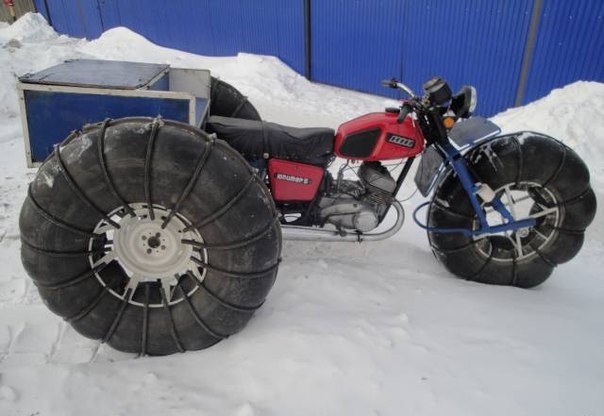 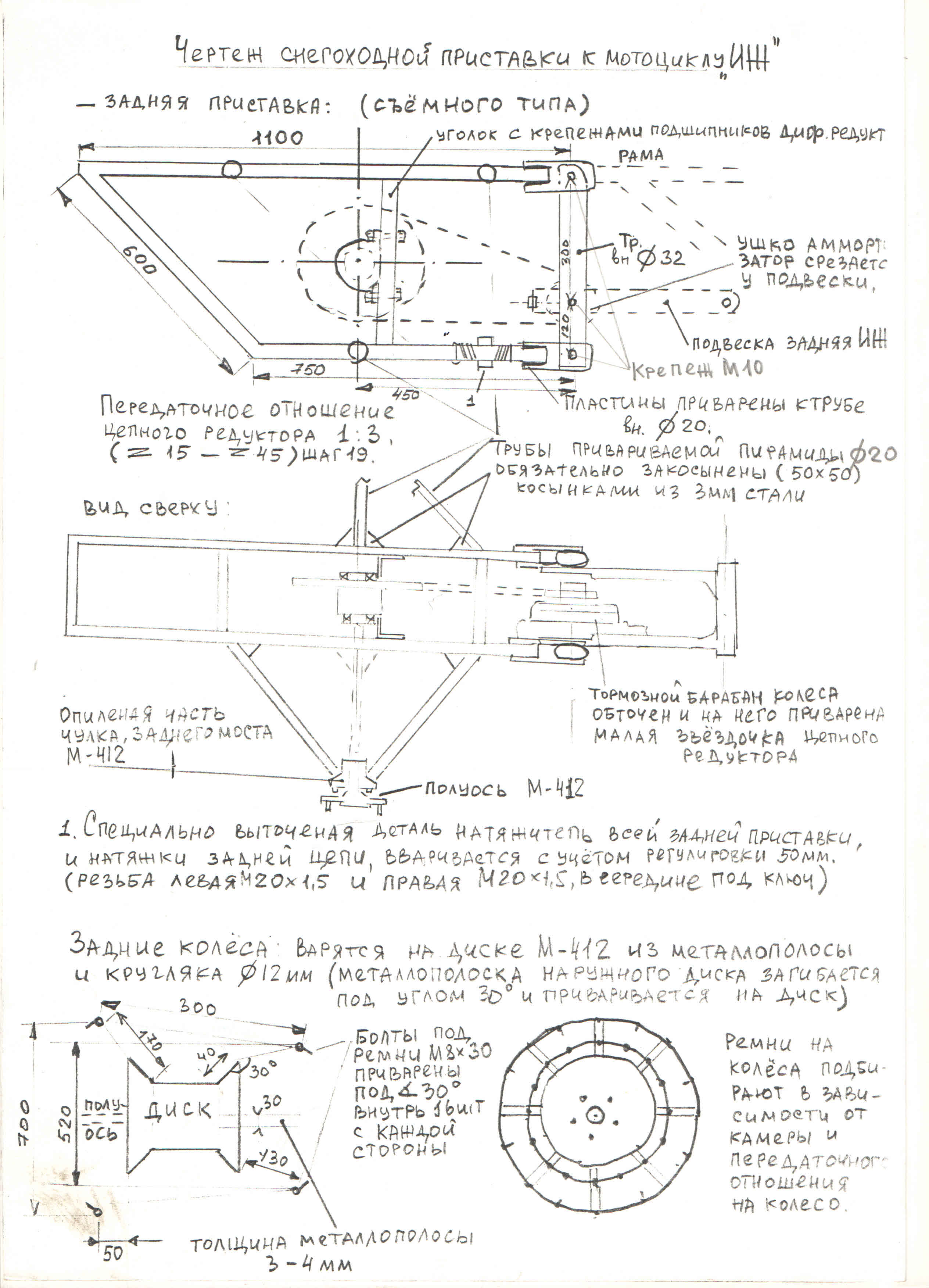 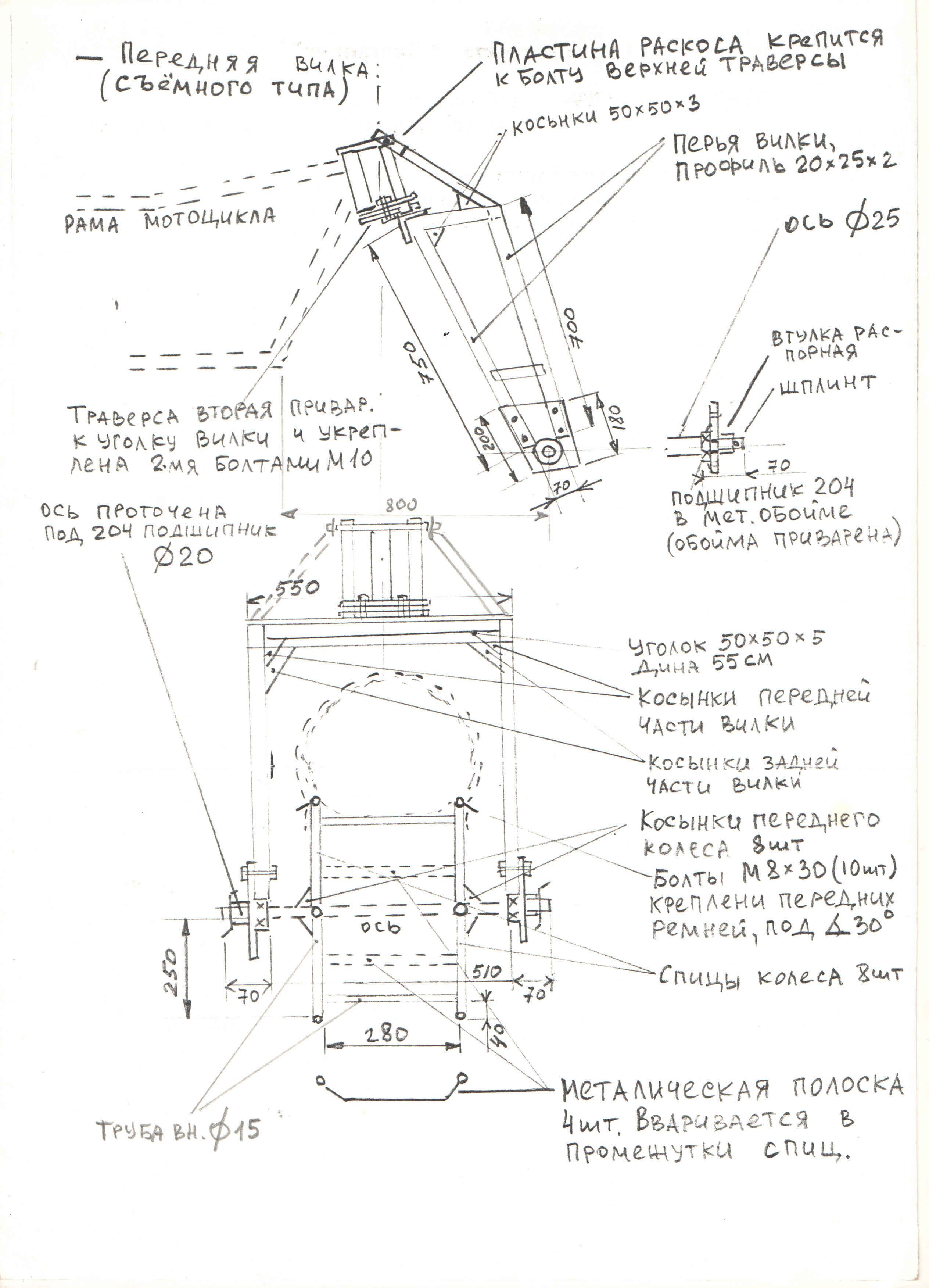 